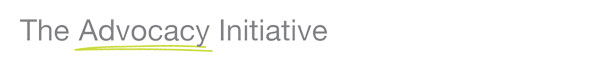 Register now for our upcoming forum on collaboration & advocacyOn November 20th we will host our 5th Knowledge Exchange Forum on collaboration and advocacy in The Teacher’s Club on Parnell Square, Dublin 1. The event will feature keynote speaker Teresa Marshall (read her blog below) who will speak about her role in the Robin Hood campaign in the UK along with a series of workshops from a broad range of community and voluntary organisations on collaboration, short and long-term along with an overall organisational perspective. Places are limited so reserve your spot on our website at: http://bit.ly/1ajMxZm      NEW BLOG – It’s time to demand our fair share In this blog Teresa Marshall, Communications Coordinator for Public Services International discusses the power of collaboration in bringing about the imminent adoption of a fair and equitable tax justice system across Europe and beyond. She shares her experience of the Robin Hood Campaign to end poverty, inequality and climate change which she will discuss in more depth at our upcoming 5th Knowledge Exchange Forum. You can read it at: http://bit.ly/1abPVBwNEW BLOG – Lords in UK must reject legislation that threatens charity campaigningIn this blog Felix Spittal, Policy Officer of The Scottish Council for Voluntary Organisations writes about the disastrous implications of the gagging bill for the campaigning work of charities in the UK if it passes through the House of Lords.You can read it here: http://bit.ly/177X1KHLocal Events on Social Justice AdvocacyOver the past few months The Advocacy Initiative has been collaborating on local events in the area of social justice advocacy. Five have already taken place across the country which includes:Social justice advocacy in relation to prostitution: Doras Luimni, June 28th, LimerickAdvocacy - Whose role is it anyway? Meath Equality Rights & Anti-Poverty Network,July 8th, Meath‘Make Home Work ‘campaign for carers: The Carers Association, August 7th, DublinMaking sure all the voices in D12 are heard: Rathmines Pembroke Community Partnership, Sep 21st, DublinCommunity Education & Advocacy, Limerick City Adult Education Service, Oct 23rd,Limerick Upcoming events include:Pursuit of Social Justice: Are Our Hands Tied? Clare Active Citizen Network, October 30th, 2pm-5pm at Ennis Community Development Project, ClareThriving & Surviving in Changing Structures: PAUL Partnership Limerick, 7th November, 9.30am – 1pm, Absolute Hotel, Limerick. Book your place by e-mailing Karen O’Donnell O’Connor at kodoconnor@Paulpartnership.ieSharing a Social Justice Agenda for County Sligo and Environs: Keenaghan Research & Communications, November 18th, 9.30am-1pm at Innovation Centre, Institute of Technology, Sligo. You can book a place at: http://bit.ly/1aEtEAAAdvocacy Around the WorldJoin the roundtable: The Art of Campaigning On Tuesday, December 3rd from 10am – 12pm a roundtable will take place to discuss the Art of Campaigning at the National Women's Council of Ireland. The event will bring together campaigners, community activists and artists to share their experiences in using creative tactics and actions for social change and overcoming economic inequalities. To book your place, e-mail Nina at nina@claimingourfuture.ie.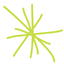 The Advocacy Initiative | Carmichael House | North Brunswick Street | Dublin 7
T: 01 6853291 | E: connect@advocacyinitiative.ie | W: www.advocacyinitiative.ie

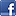 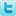 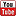 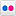 Promoting understanding, awareness and effectiveness of social justice advocacy in Ireland.Promoting understanding, awareness and effectiveness of social justice advocacy in Ireland.Promoting understanding, awareness and effectiveness of social justice advocacy in Ireland.Promoting understanding, awareness and effectiveness of social justice advocacy in Ireland.